DRAFT SUMMARY RECORD 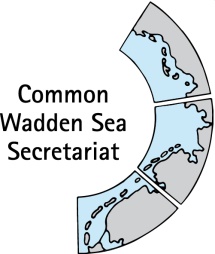 31st Meeting of theTask Group World Heritage (TG-WH 31) 30 September – 1 October 2020Virtual MeetingOpening of the Meeting and adoption of the agendaDocument: TG-WH 31/1-Draft AgendaThe chairperson, Ms Barbara Engels, opened the meeting and welcomed the participants to the 31st meeting of the Task Group World Heritage (TG-WH) which was conducted as a video conference because of the Covid-19 crisis.A list of participants is in Annex 1. The proposed draft agenda of the meeting was adopted as in Annex 2.Summary Record TG-WH 30Document: Summary Record TG-WH  30The summary record of the TG-WH 30 meeting was adopted without changes.AnnouncementsNo written announcements have been received in advance. Information about the new Dutch Wadden Sea managing authority has been distributed by Esther Klaver.World Heritage Management Plan (SIMP)Document: TG-WH 31/4/1 Single Integrated Management PlanMs Soledad Luna introduced the draft of the SIMP (version 0.2) for discussion and asked the meeting for feedback and further guidance. The discussion under this meeting item has the aim is to a) solve pending questions including an agreement on the formulation of the key values, b) discuss what to include in the key topics section to give the WSB 32 an idea of where are we heading and the aspired level of ambition, c) agree on the key values formulation and d) agree on the proposal for the consultation phase in 2021.The meeting agreed on:The formulation of the 10 OUV key values. Key values 2, 5, 7, 8 and 10 were adapted and will be reflected in the next draft version of the SIMP.Improving the text that refers to the possible recommendations that may result from the process of discussing and developing the SIMP key topics. It is important to make very clear to managers that possible recommendations will be done together with them. Task: Karst sends to Soledad suggestions to soften the language in this regard in section 1.3. Scope of the SIMP.The description of the relation of the SIMP and the WSP: The meeting underlined that the SIMP would not alter existing national or trilateral plans or policies, thus will be complementary to the WSP and act as an umbrella for existing plans and policies and how these are implemented trilaterally for main management issues. Task: Soledad to send a text for review. Placement in chapter 1 brief mention: 1-2 sentences. In chapter 3, as an introduction to set the scene about nature conservation management -maybe include an updated figure.Postponing the development of the text on “1.4 Vision and goals” to after WSB 32. Drafting team: Karst, Carolin, Marina, Margrita and Soledad.Adding further examples under “Implementation” to make it easier to managers to relate to this phase in 3.3. Management cycle. Among the practical examples, implementation of strategies should be also considered. Task: draft Janne and Soledad.Renaming the section 4.1 as Climate Change Vulnerability and Adaptation and adding more information on the trilateral CC Adaptation Strategy, ongoing work and possible recommendations on the way forward. The meeting agreed to not include this section in the draft SIMP version for the WSB but to provide a concrete indication of the planned content in this section.Example key topic renewable energy: After discussion of the chapter the meeting agreed:To propose the structure as an outline for other key topic chapters,To submit the energy chapter as an example how key topic chapters could look like after they have been discussed with the site managers.To also address resources and projects in each of the key topic chapters.Maren and Soledad take up the comments in the text and matrix and check with Karst to see if it is acceptable.  Indicators of OUV status: The meeting discussed whether and how to integrate an overview matrix on the status of the OUV key values as proposed by Henrik. The matrix was regarded as a good tool to provide a snapshot of the current status which can easily be communicated. However, preparation of a status matrix would require more involvement of TG-M and TG-MA. The meeting agreed:OUV key values matrix is a valuable approach (e.g. in communication)Involve other trilateral groups, namely TG-M and TG-MA, in the preparation of the matrix The matrix will not be part of the SIMP for the moment, but could be used for accompanying communication,Explore the application of the matrix in the future QSR similar to the matrix in the Great Barrier Reef Outlook Reports 2014 and 2019.Restructuring the text of section 7. Global dimensions to start with the information that is closer to the managers in the WS, followed by the interconnections with other sites and finally the global level. Drafting team: Margrita, Ronald and Soledad. SIMP Review: The meeting agreed to propose a 10-year review cycle to WSB, which also should include an option for updating the operational parts if necessary. The meeting also agreed to specifically put this decision forward to the Wadden Sea Board. Task: Barbara would prepare text proposal for review.The consultation phase, the meeting discussed how to prepare the consultation phase starting in February 2021 and who should be approached in which way. The meeting agreed to:Redefine the consultation phase in 2021 into three different phases: 1) working phase with site managers to complete the content of the SIMP (including the key topics) -February to July (depending on COVID-19), 2) Approval of WSB of the SIMP (after including the input from site managers) – August (or November), 3) Consultation phase with advisory boards, stakeholders and their networks in the region (e.g. regional stakeholder platforms, advisory bodies, municipalities and NGOs) - After WSB 34 in August (or WSB 35 in November). Produce a “one pager” as an explanatory note with the most relevant information to introduce the SIMP in 1) working phase with site managers.Work on a coordinated approach by, i.a. agreeing on the specific questions for the managers (e.g. for each key topic what are the risks, opportunities and what can the TWSC do). Task: bilateral meetings (CWSS and HH, LS, S-H, NL, DK) to define details on the working phase with managers and consultation phase by 14 October 2020.The CWSS will take care of all the other comments, including the preparation of the WSB document (to accompany the draft SIMP).Timeline to WSB 32:solve the points listed above by 14 October 2020,a final review and comments between 15 – 21 Oct 2020,delivery of documents to WSB on Oct 26.CVI report and preparation community workshopThe meeting was informed that CVI report of the first workshop has been finalized and translation of the Executive Summary was currently done. The second workshop has been postponed to February 2021 and will be held as an online workshop (two half days). The draft programme is in preparation with the involvement of the chairpersons of EG-C and TG-WH.Further information on the preparation of the CVI workshop will be provided in a written procedure. WH activities in 200/21Information on World Heritage activities connected to the Supplementary Budget 2021 will be provided to TG-WH in a written procedure.Next MeetingThe next TG-WH meeting will be scheduled before the next WSB meeting (9 April 2021).AOBThe chairperson informed the meeting that this year’s World Heritage Committee meeting will be postponed to 2021 and probably conducted together with the 2021 meeting. ClosingThe chairperson closed the meeting thanking the participants for their contribution and wished all to stay healthy.Annex 1Participants TG-WH 31, 30.09. – 01.10.2019Annex 2AGENDATASK GROUP WORLD HERITAGETG-WH 3130 September – 1 October 20201. 	Opening of the Meeting and Adoption of the Agenda2.	Summary Record TG WH-303. 	Announcements4.	World Heritage Management Plan5. CVI report and preparation community workshop6.	WH activities 20217.	Next Meeting8.	Any Other Business9. 	ClosingMs Barbara Engels (Chairperson)Federal Agency for Nature Conservation (BfN)Konstantinstr. 110D-53179 BonnPhone.: + 49-(0)228-8491-17800Mobile: +49 (0)171 7170104barbara.engels@bfn.deMs Bolette Petersen (only on 30.9.)Agency for Culture and PalacesAfdeling Nykøbing FalsterFejøgade 1, DK-4800 Nykøbing F.Phone +45 33 95 42 00Mobile +45 33 74 52 44blp@slks.dkMr Henrik Pind JørgensenMinistry for Environment and FoodMiljøstyrelsen Skovridervej 3 DK 6510 GramPhone+ 45 22870424hepgj@mst.dkMs Anne Husum Marboe (only on 1.10.)Nationalpark VadehavetHavnebveij 30DK 67922 RömöPhone: +45 72 54 36 51Mobile: +45 20 92 35 23anhma@denmarksnationalparker.dkMr Timo KüpperFederal Ministry for the Environment, Nature Conservation and Nuclear Safety, GermanyRobert-Schuman-Platz 3D - 53175 BonnPhone: +49 228 305 2788Mobile: timo.kuepper@bmu.bund.deMs Maren Bauer (only on 1.10.)Ministerium für Energie, Landwirtschaft, Umwelt, Natur und Digitalisierung des Landes Schleswig-Holstein. Referat Meeresschutz, NationalparkMercatorstrasse 3 D -  24106 Kiel Phone: 	+49 (0) 431-988 7196Mobile: +49 (0)1578 7188266maren.bauer@melund.landsh.deMs Marina SannsLandesbetrieb für Küstenschutz, Nationalpark und Meeresschutz Schleswig-Holstein (LKN)NationalparkverwaltungSchloßgarten 1. D - 25832 Tönning Phone: +49 (0)4861 616 45Mobile: +49 (0)178 8191 4085Marina.Sanns@lkn.landsh.deMs Janne LievenBehörde für Umwelt und Energie (BUE)Nationalpark Hamburgisches Wattenmeer Neuenfelder Str. 19 D 21109 Hamburg Phone: + 49 (0)40 42840-3392Mobile: +49 (0)152 2364 6244Janne.Lieven@BUE.Hamburg.deMs Carolin GallerNiedersächsisches Ministerium für Umwelt, Energie, Bauen und Klimaschutz Postfach 4107 D - 30041 Hannover Phone: 	+49 (0) 511 120 3378Mobile: carolin.galler@mu.niedersachsen.deMs Margrita Sobottka Nationalparkverwaltung Niedersächisches WattenmeerVirchowstr. 1. D - 26382 Wilhelmshavenphone: 	+49 (0) 4421 911-277Mobile: +49 (0)172 44 21684margrita.sobottka@nlpv-wattenmeer.niedersachsen.deMr Karst JaarsmaMinistry of Agriculture, Nature and Food QualityDepartment of Nature, Fisheries and Rural AreaPostbox  20401, 2500 EK The HagueMobile : +31 (0)6 5549 3856k.c.a.jaarsma@minlnv.nlDrs. A. Esther KlaverSenior Policy Advisor Management Authority Wadden Sea Mobile: +31 6 31 10 27 74a.e.klaver@minlnv.nlMr Ronald van DokkumMinistry of Infrastructure and Water ManagementRijkswaterstaat WVLPostbus 17NL - 8200 AA LelystadMobile +31-6-53428474ronald.van.dokkum@rws.nlMr Harald Marencic (Secretary)Common Wadden Sea SecretariatVirchowstr. 1. D – 26382 Wilhelmshaven Phone: 	+49 (0) 4421 9108-15 Mobile: +49 (0)160 89 40 472marencic@waddensea-secretariat.org